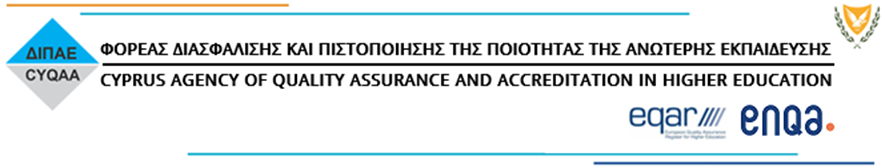 ΕΝΤΥΠΟ Αρ. 500.2ΣΤΟΙΧΕΙΑ ΙΔΡΥΜΑΤΟΣΕΝΤΥΠΟ ΦΑΚΕΛΟΣ ΒΙΒΛΙΑΡΙΩΝ ΑΠΑΝΤΗΣΕΩΝΑΚΑΔΗΜΑΪΚΟ ΕΤΟΣ:ΕΞΑΜΗΝΟ:ΚΩΔΙΚΟΣ ΜΑΘΗΜΑΤΟΣ/ ΤΜΗΜΑΤΟΣΑΡ. ΕΓΓΕΓΡΑΜΜΕΝΩΝ ΦΟΙΤΗΤΩΝ: ΔΙΔΑΣΚΟΝΤΑΣ/ ΔΙΔΑΣΚΟΥΣΑ:ΗΜΕΡΟΜΗΝΙΑ ΕΞΕΤΑΣΗΣ:ΏΡΑ ΕΞΕΤΑΣΗΣ:ΑΡ. ΒΙΒΛΙΑΡΙΩΝ ΑΠΑΝΤΗΣΕΩΝ:(που περιλαμβάνονται στο φάκελο)Ο φάκελος περιλαμβάνει (σημειώστε με ):Τα βιβλιάρια απαντήσεων των φοιτητών που συμμετείχαν στην εξέτασηΠαρουσιολόγιο/α από το/α εξεταστικό/ά κέντρο/αΤις βαθμολογίες των φοιτητών όπως έχουν καταχωρηθεί στο σύστημαΈνα αντίγραφο του εξεταστικού δοκιμίου (γραπτό)